План работы школьного театра 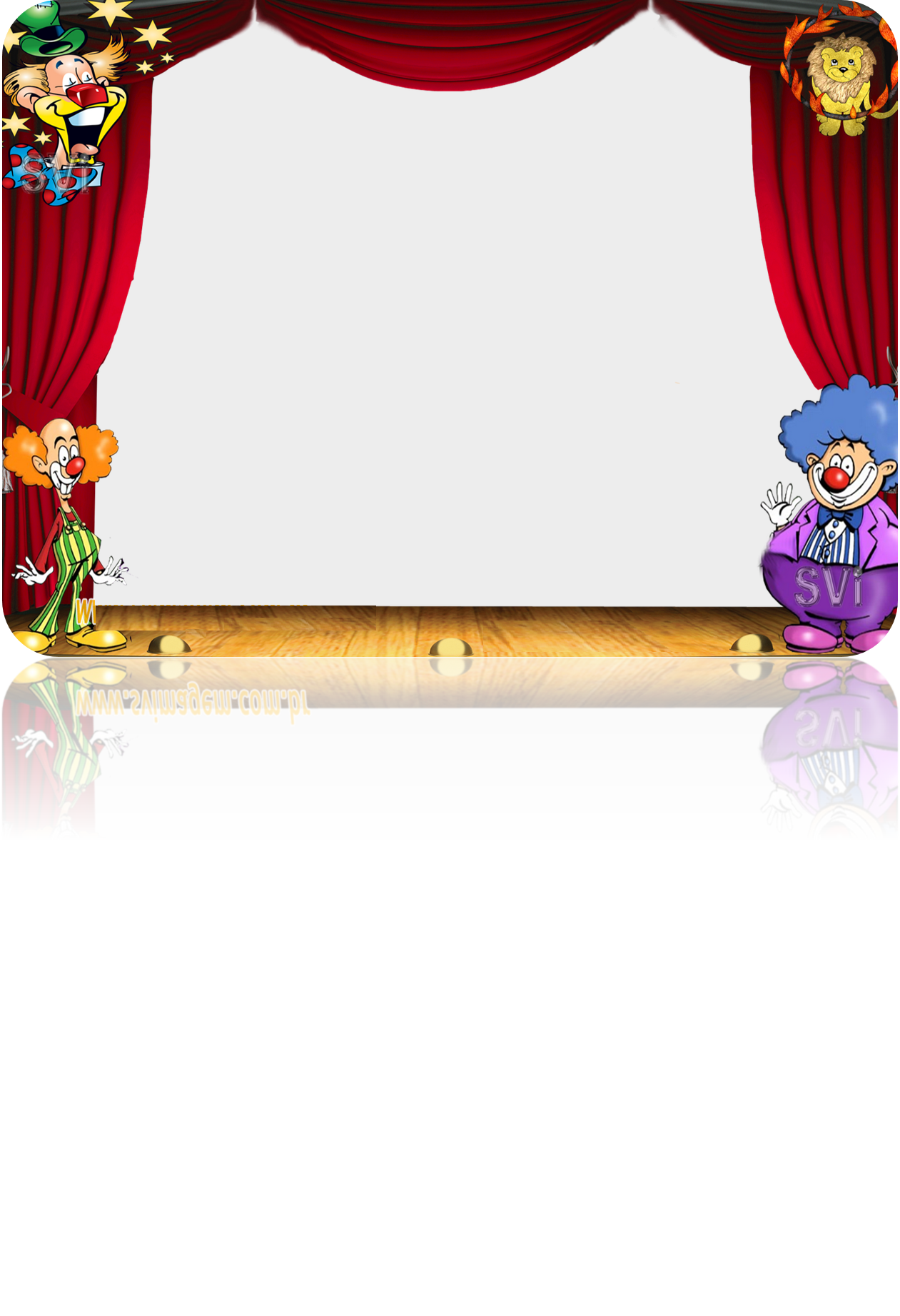 «ДРАМ-ТАМ»№ п/пМероприятияДата проведенияУчастникиОтветственные1Занятие в театральном кружке «Слово» согласно программе «Школьный театр»В течение учебного года 1 раз в неделюУчащиеся 2-8 классовРук. шк. театра.2Участие обучающихся в программе мероприятий, реализуемых театрами с использованием Пушкинской картыПостоянно в течение учебного годаУчащиеся 8-11 классовРук. шк. театра.Кл.руководители.3Участие в мероприятии (концерте) ко Дню материНоябрь1-11 классыРук. шк. театра.4Акция «Новогодье» (поздравление учеников начальных классов в костюмах Деда Мороза и Снегурочки)Декабрь1-11 классыРук. шк. театра.Кл.руководители.5Фотоконкурс. «Театр. Театр. Театр.»Декабрь9 -11 классыЗам. дир. по ВР.Кл.руководители.6Скоро премьера. Изготовление афишы, билетиков, программок.В течение года1-11 классыРук. шк. театра.7Виртуальное путешествие «Знаменитые театры России»В течение года1-11 классыРук. шк. театра.8Театральные мероприятия в рамках курса внеурочной деятельности ( постановка спектаклей, мастер – классы)В течение года1-11 классыРук. шк. театра.9Участие в школьных, муниципальных и региональных конкурсах, фестивалях.В течение года1-11 классыРук. шк. театра.